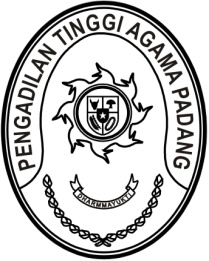 Nomor	:	Padang, 13 Februari 2024Sifat	: TerbatasLampiran	: -Hal	: UndanganYth. Hakim Tinggi PTA Padang;Panitera dan Plt. Sekretaris PTA Padang;Pejabat Struktural dan Fungsional PTA Padang;Staff Pelaksana dan PPNPN PTA Padang	Sehubungan akan dilaksanakan Simulasi Pemadam Kebakaran dan Tanggap Darurat oleh Dinas Pemadam Kebarakan Kota Padang, maka kami mengundang Bapak/lbu untuk hadir mengikuti kegiatan tersebut yang Insya Allah akan dilaksanakan pada:Hari/Tanggal	: Kamis, 15 Februari 2024Waktu	: 08.30 WIB s.d. selesai Tempat	: Halaman Depan 	  Kantor Pengadilan Tinggi Agama PadangDemikian disampaikan. Atas perhatiannya diucapkan terima kasih.Wakil Ketua Pengadilan Tinggi Agama PadangRoslianiTembusan: Ketua Pengadilan Tinggi Agama Padang